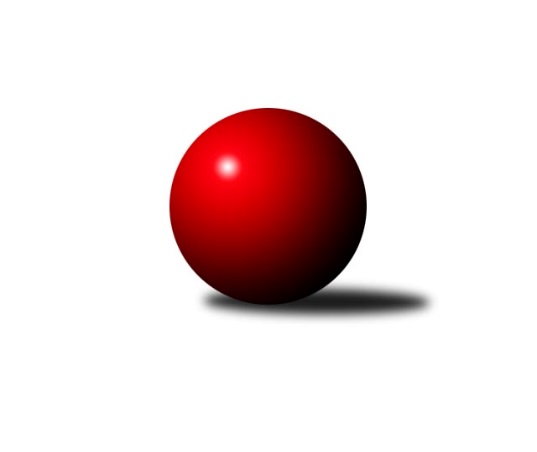 Č.1Ročník 2021/2022	6.2.2022Nejlepšího výkonu v tomto kole: 2599 dosáhlo družstvo: KK Zábřeh  ˝C˝Krajský přebor OL 2021/2022Výsledky 1. kolaSouhrnný přehled výsledků:KK Lipník nad Bečvou ˝A˝	- TJ Tatran Litovel	5:3	2398:2266	8.0:4.0	5.2.Sokol Přemyslovice ˝B˝	- KS Moravský Beroun 	6:2	2532:2430	7.0:5.0	5.2.KK Šumperk B	- KK Zábřeh  ˝C˝		dohrávka		22.2.Tabulka družstev:	1.	Sokol Přemyslovice ˝B˝	1	1	0	0	6.0 : 2.0 	7.0 : 5.0 	 2532	2	2.	KK Lipník nad Bečvou ˝A˝	1	1	0	0	5.0 : 3.0 	8.0 : 4.0 	 2398	2	3.	KK Zábřeh  ˝C˝	0	0	0	0	0.0 : 0.0 	0.0 : 0.0 	 0	0	4.	KK Šumperk B	0	0	0	0	0.0 : 0.0 	0.0 : 0.0 	 0	0	5.	TJ Tatran Litovel	1	0	0	1	3.0 : 5.0 	4.0 : 8.0 	 2266	0	6.	KS Moravský Beroun	1	0	0	1	2.0 : 6.0 	5.0 : 7.0 	 2430	0Podrobné výsledky kola:	 KK Lipník nad Bečvou ˝A˝	2398	5:3	2266	TJ Tatran Litovel	Michal Mainuš	 	 183 	 183 		366 	 1:1 	 370 	 	190 	 180		Pavel Hampl	Jiří Kolář	 	 188 	 199 		387 	 1:1 	 391 	 	207 	 184		Filip Zapletal	Daniel Kolář	 	 177 	 204 		381 	 0:2 	 424 	 	209 	 215		Martin Macas	Jan Špalek	 	 208 	 221 		429 	 2:0 	 324 	 	206 	 118		Jaromír Janošec *1	Jaroslav Peřina	 	 207 	 200 		407 	 2:0 	 365 	 	192 	 173		Ludvík Vymazal	Petr Hendrych	 	 211 	 217 		428 	 2:0 	 392 	 	190 	 202		Stanislav Brosingerrozhodčí: Jiří Kolářstřídání: *1 od 51. hodu Jaroslav ĎulíkNejlepší výkon utkání: 429 - Jan Špalek	 Sokol Přemyslovice ˝B˝	2532	6:2	2430	KS Moravský Beroun 	Michal Kolář	 	 229 	 194 		423 	 1:1 	 437 	 	212 	 225		Erich Retek	Ondřej Smékal	 	 219 	 193 		412 	 1:1 	 405 	 	207 	 198		Daniel Krchov	Karel Meissel	 	 193 	 232 		425 	 2:0 	 393 	 	192 	 201		Petr Otáhal	Lukáš Vybíral	 	 227 	 219 		446 	 2:0 	 356 	 	183 	 173		Zdeněk Chmela st. *1	Milan Smékal	 	 200 	 193 		393 	 0:2 	 410 	 	213 	 197		Miloslav Krchov	Jiří Kankovský	 	 226 	 207 		433 	 1:1 	 429 	 	216 	 213		Zdeněk Chmela ml.rozhodčí: Milan Smékalstřídání: *1 od 56. hodu Jiří MachalaNejlepší výkon utkání: 446 - Lukáš VybíralPořadí jednotlivců:	jméno hráče	družstvo	celkem	plné	dorážka	chyby	poměr kuž.	Maximum	1.	Lukáš Vybíral 	Sokol Přemyslovice ˝B˝	446.00	307.0	139.0	8.0	1/1	(446)	2.	Erich Retek 	KS Moravský Beroun 	437.00	294.0	143.0	8.0	1/1	(437)	3.	Jiří Kankovský 	Sokol Přemyslovice ˝B˝	433.00	294.0	139.0	7.0	1/1	(433)	4.	Jan Špalek 	KK Lipník nad Bečvou ˝A˝	429.00	289.0	140.0	4.0	1/1	(429)	5.	Zdeněk Chmela  ml.	KS Moravský Beroun 	429.00	296.0	133.0	6.0	1/1	(429)	6.	Petr Hendrych 	KK Lipník nad Bečvou ˝A˝	428.00	304.0	124.0	4.0	1/1	(428)	7.	Karel Meissel 	Sokol Přemyslovice ˝B˝	425.00	293.0	132.0	5.0	1/1	(425)	8.	Martin Macas 	TJ Tatran Litovel	424.00	300.0	124.0	2.0	1/1	(424)	9.	Michal Kolář 	Sokol Přemyslovice ˝B˝	423.00	300.0	123.0	7.0	1/1	(423)	10.	Ondřej Smékal 	Sokol Přemyslovice ˝B˝	412.00	310.0	102.0	12.0	1/1	(412)	11.	Miloslav Krchov 	KS Moravský Beroun 	410.00	285.0	125.0	7.0	1/1	(410)	12.	Jaroslav Peřina 	KK Lipník nad Bečvou ˝A˝	407.00	275.0	132.0	0.0	1/1	(407)	13.	Daniel Krchov 	KS Moravský Beroun 	405.00	266.0	139.0	5.0	1/1	(405)	14.	Petr Otáhal 	KS Moravský Beroun 	393.00	287.0	106.0	13.0	1/1	(393)	15.	Milan Smékal 	Sokol Přemyslovice ˝B˝	393.00	288.0	105.0	10.0	1/1	(393)	16.	Stanislav Brosinger 	TJ Tatran Litovel	392.00	270.0	122.0	8.0	1/1	(392)	17.	Filip Zapletal 	TJ Tatran Litovel	391.00	276.0	115.0	17.0	1/1	(391)	18.	Jiří Kolář 	KK Lipník nad Bečvou ˝A˝	387.00	276.0	111.0	13.0	1/1	(387)	19.	Daniel Kolář 	KK Lipník nad Bečvou ˝A˝	381.00	265.0	116.0	7.0	1/1	(381)	20.	Pavel Hampl 	TJ Tatran Litovel	370.00	258.0	112.0	18.0	1/1	(370)	21.	Michal Mainuš 	KK Lipník nad Bečvou ˝A˝	366.00	259.0	107.0	7.0	1/1	(366)	22.	Ludvík Vymazal 	TJ Tatran Litovel	365.00	260.0	105.0	8.0	1/1	(365)Sportovně technické informace:Starty náhradníků:registrační číslo	jméno a příjmení 	datum startu 	družstvo	číslo startu24535	Ondřej Smékal	05.02.2022	Sokol Přemyslovice ˝B˝	1x25992	Jaroslav Peřina	05.02.2022	KK Lipník nad Bečvou ˝A˝	1x8116	Jan Špalek	05.02.2022	KK Lipník nad Bečvou ˝A˝	1x25570	Jiří Machala	05.02.2022	KS Moravský Beroun 	1x25135	Daniel Kolář	05.02.2022	KK Lipník nad Bečvou ˝A˝	1x
Hráči dopsaní na soupisku:registrační číslo	jméno a příjmení 	datum startu 	družstvo	Program dalšího kola:2. kolo12.2.2022	so	9:00	TJ Tatran Litovel - KS Moravský Beroun 	12.2.2022	so	12:00	KK Zábřeh  ˝C˝ - Sokol Přemyslovice ˝B˝	Nejlepší šestka kola - absolutněNejlepší šestka kola - absolutněNejlepší šestka kola - absolutněNejlepší šestka kola - absolutněNejlepší šestka kola - dle průměru kuželenNejlepší šestka kola - dle průměru kuželenNejlepší šestka kola - dle průměru kuželenNejlepší šestka kola - dle průměru kuželenNejlepší šestka kola - dle průměru kuželenPočetJménoNázev týmuVýkonPočetJménoNázev týmuPrůměr (%)Výkon1xJaroslav VymazalŠumperk B4701xJaroslav VymazalŠumperk B110.314701xMartin VitásekZábřeh C4631xMartin VitásekZábřeh C108.664631xMiroslav ŠtěpánZábřeh C4581xMiroslav ŠtěpánZábřeh C107.494581xMichal GajdíkŠumperk B4501xLukáš VybíralPřemyslov. B107.274461xLukáš VybíralPřemyslov. B4461xJan ŠpalekKK Lipník A107.164291xPatrik VémolaŠumperk B4451xPetr HendrychKK Lipník A106.91428